Outstanding Deaf/Hard of Hearing Citizen: 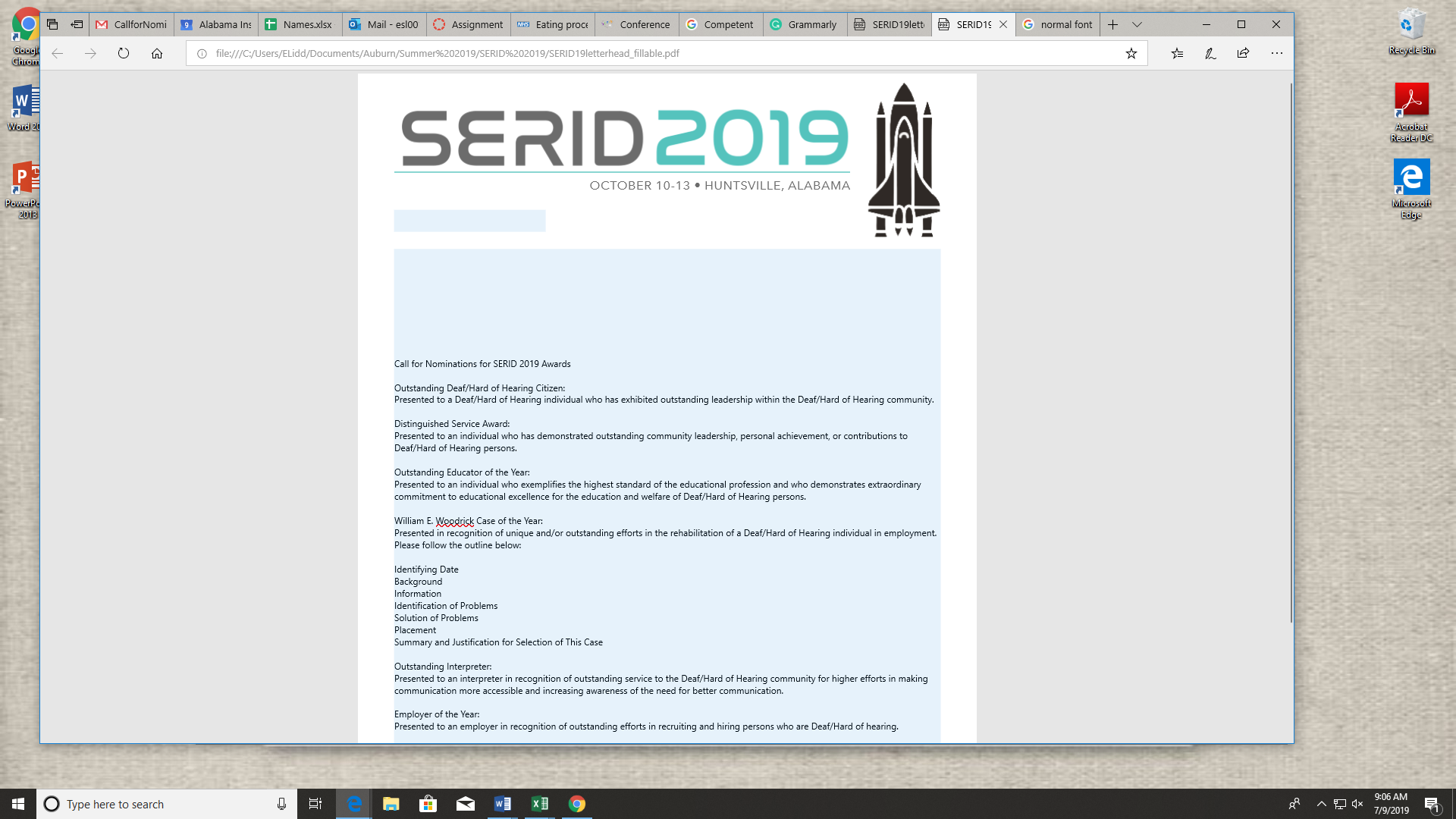 Presented to a Deaf/Hard of Hearing individual who has exhibited outstanding leadership within the Deaf/Hard of Hearing community. Distinguished Service Award: Presented to an individual who has demonstrated outstanding community leadership, personal achievement, or contributions to Deaf/Hard of Hearing persons. Outstanding Educator of the Year: Presented to an individual who exemplifies the highest standard of the educational profession and who demonstrates extraordinary commitment to educational excellence for the education and welfare of Deaf/Hard of Hearing persons. William E. Woodrick Case of the Year: Presented in recognition of unique and/or outstanding efforts in the rehabilitation of a Deaf/Hard of Hearing individual in employment. Please follow the outline below: Identifying Date   Background   Information   Identification of Problems  Solution of Problems   Placement   Summary and Justification for Selection of This CaseMarie Griffin Interpreter of the Year: Presented to an interpreter in recognition of outstanding service to the Deaf/Hard of Hearing community for higher efforts in making communication more accessible and increasing awareness of the need for better communication. Employer of the Year: Presented to an employer in recognition of outstanding efforts in recruiting and hiring persons who are Deaf/Hard of hearing.All nominations must be received by: August 30, 2019.Check one category per nomination (additional nominations must be submitted separately):  Outstanding Deaf/Hard of Hearing Citizen	   William E. Woodrick Case of the Year  Distinguished Service Award			   Marie Griffin Interpreter of the Year  Outstanding Educator of the Year		   Employer of the YearName of Nominee:   									Place of employment: 									Contact (Phone/Email):										        1) You may type a paragraph or more and attach it to this form and mail it toSERID Awards Committee c/o Eric Liddie2412 Skyland Blvd EastTuscaloosa, AL 35405Liddie.eric@aidb.org;	         2)  You may type a paragraph or more and email it to Liddie.eric@aidb.org; or		      3)  You may submit an explanation in American Sign Language by video, 3 minutes or less.	         4)  You may also submit letters of support from other sources.      Nomination submitted by:                        Name:   									Place of employment: 									                     Address:    									Contact (Phone/Email):									If you have any questions, or need any assistance submitting your nomination, please contact us.Please explain why you would like to make this nomination:  Type a paragraph                              Explanation in American Sign Language by video